HOT LUNCH BUFFET$18.25 per personall entrées include garden salad, desserts and paper products unless otherwise specified second selection is an additional $4.50 ppBEEFmarinated grilled BBQ steak tips ($1.50 up-charge per person) marinated grilled sirloin steak with corn and black bean salsa spicy, crispy Chinese beef with Asian vegetablesbeef fajitas with flour tortillas and Mexican condiments and toppingsCHICKEN AND TURKEYstuffed chicken breast: artichoke-leek, spinach-boursin, or wild rice-mushroom with creamy gravy chicken fajitas with flour tortillas and Mexican condiments and toppingsmarinated grilled chicken breast with Mediterranean salsatraditional chicken piccata: egg-battered chicken breast with piccata sauce chicken marsala with sautéed mushroomsChinese chicken stir-fry with Asian vegetablesoven-roasted turkey breast with herb stuffing and gravyPORKsage-mustard glazed pork loin with maple-dijon cream sauce herb-roasted pork loin with thyme gravyVEGETARIANspinach-boursin stuffed portobello mushroomssummer squash vegetable stack with fresh mozzarella and tomato coulis gnocchi with wild mushrooms and vegetables in parmesan cream sauce Asian vegetable stir-frySEAFOOD$2.99 pp additional chargeshrimp scampi with pasta, sun-dried tomatoes, and scallions marinated grilled swordfish kabobs with grape tomatoes ancho-glazed Atlantic salmon with pineapple salsaITALIAN ENTRÉESall Italian entrées come with an antipasto saladjumbo stuffed shells or baked manicotti and meatballs in marinarameat lasagna with marinara or vegetable lasagna with alfredo and meatballs eggplant or chicken parmesan with penne pasta and marinaraSPECIALTY SALADSCaesar or up-country salad ($1.25 pp up-charge)All pricing is subject to 7% state tax and 3% administrative feeSIDESnot included with Italian entrées or fajitasoven-roasted potatoes wild riceherbed rice pilaf Spanish ricesesame lo mein noodles baked macaroni and cheese maple-glazed carrotsgreen beans amandine corn and black bean salsa seasonal vegetable medleybasil risotto ($.50 pp up-charge) buttered asparagus ($.95 pp up-charge)Buffet Includes:served with dinner rolls and buttercookies and dessert bars, and all necessary disposable dinnerware.SOUPSminimum order of 10traditional New England clam chowder $5.25 per personbutternut squash-apple bisque $4.25 per personchicken noodle $4.50 per personclassic Italian minestrone $5.00 per personroasted tomato bisque $3.50 per personseasonal soupall menu items and pricing subject to changeAll pricing is subject to 7% state tax and 3% administrative feeCOMPOSED PLATTERSCRUDITÉAssorted vegetables and herb-ranch, bleu cheese dressing, or roasted red pepper hummus $5.95 ppSLICED CHEESE PLATTERSmoked gouda, Swiss, yellow cheddar, pepper jack, and provolone cheese slices, served with crackers and garnished with fruit $8.95 ppCHEESE WEDGE TRAYAssorted aged soft and firm cheese wedges accented with dried fruit, nuts, and served with assorted crackers and bread $8.25 ppANTIPASTOSalami, capicola, marinated mushrooms, roasted red peppers, kalamata olives, cherry peppers, asiago, provolone, and fresh mozzarella with focaccia and ciabatta bread $10.95 ppMEXICAN FIESTASix-layer Mexican dip with guacamole, salsa, tomatoes, black olives, sour cream, and shredded cheddar, with tri- color corn tortilla chips $7.95 ppMEDITERRANEAN(25-person minimum)Tabbouleh, red pepper hummus, baba ghanoush, stuffed grape leaves, marinated olives, and pita chips $8.95 ppSMOKED SALMON PRESENTATIONSmoked Atlantic salmon side with lemon cream cheese, capers, red onion, and pumpernickel triangles $13.95 pp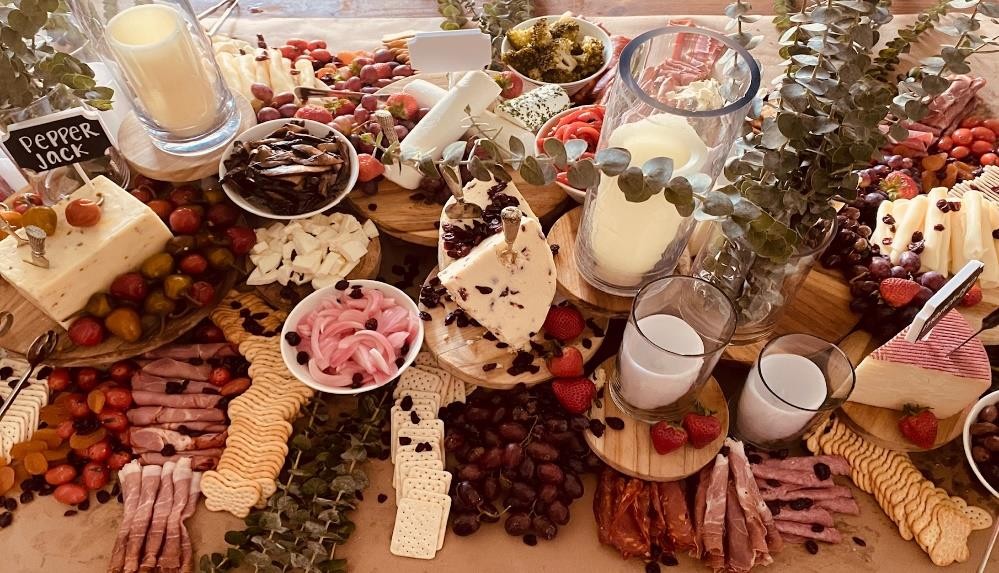 All pricing is subject to 7% state tax and 3% administrative fee